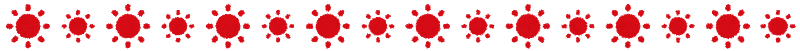 不在連絡票こんにちはこの地域を担当している健やか支援アドバイザーです。健やか支援アドバイザーとは・・・　・高齢者等の見守り活動・相談機関への連絡等、地域で皆様が健やかに過ごすために薩摩川内市から任命されて活動しています。アドバイザー名（　　　　　　　）連絡先　　　　　　　　　　　　　不在連絡票こんにちはこの地域を担当している健やか支援ア　　　　　　　　　　　　　　　　ドバイザーです。健やか支援アドバイザーとは・・・　　　・高齢者等の見守り活動　　　　　　　　　　　　　　　　　　　　　・相談機関への連絡等、地域で皆様が健やかに過ごすため　　　　　　　　　　　　　　　　に薩摩川内市から任命されて活動しています。　　　　　　　　　　　　　　アドバイザー名（　　　　　　 ）連絡先　　　　　　　　　　　　